MondayTuesdayWednesdayThursdayFriday1.  Storytelling Week. Bring in your favourite book to share with your friends 2.  Please join us for our Stay and Play sessions. We will be reading stories together. 4.15-4.45pm 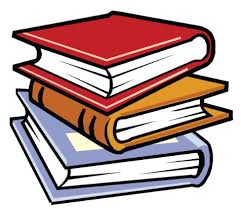 6.  Please bring in your GEM award nomination. 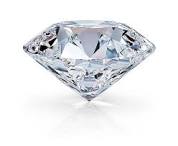 8.  Let’s make a healthy snack to try at home. 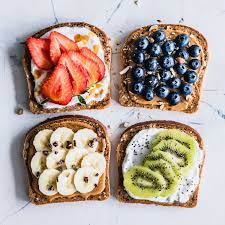 10.  Today we will be making Valentines crafts to send home. 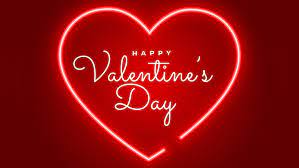 14.  Come to nursery dressed in red or pink. 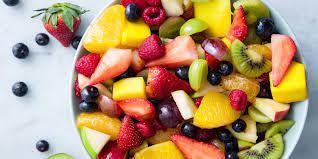 16.  Let’s make a colourful fruit salad. 17.  Please bring in your Home Observations and Wow Moments. 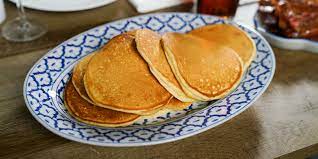 21.  Pancake Day.  We will be having a Stay and Play.  Please join us from 4.30-5.00 to decorate pancakes. 22.  Please bring some pictures of you eating your pancakes at home. 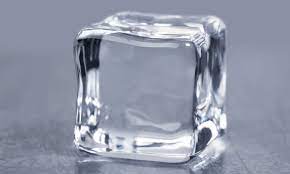 24.  Let’s make icicles for the polar bears.   27. Polar Bear Day. Come dressed as a polar bear. 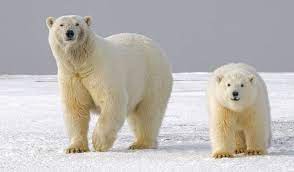 